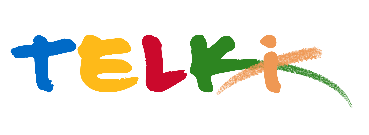 Telki Község Önkormányzata2089 Telki, Petőfi u.1.Telefon: (06) 26 920 801E-mail: hivatal@telki.huwww.telki.huELŐTERJESZTÉS A KÉPVISELŐ-TESTÜLET 2022. február 14-i rendes ülésére Napirend tárgya:Tájékoztató az önkormányzat által benyújtott pályázatokrólA napirendet tárgyaló ülés dátuma: 			2022. 02.14 A napirendet tárgyaló ülés: 				Pénzügyi bizottság, Képviselő-testület Előterjesztő: 						Deltai Károly polgármesterAz előterjesztést készítette: 				dr. Lack Mónika jegyző		 A napirendet tárgyaló ülés típusa: 			nyílt / zárt A napirendet tárgyaló ülés típusa:			rendes / rendkívüliA határozat elfogadásához szükséges többség típusát: egyszerű / minősített A szavazás módja: 					nyílt / titkos 1. Előzmények, különösen az adott tárgykörben hozott korábbi testületi döntések és azok végrehajtásának állása: ---2. Jogszabályi hivatkozások: 3.Költségkihatások és egyéb szükséges feltételeket, illetve megteremtésük javasolt forrásai: 100 %-ban támogatott pályázatok, önerőt nem igényelnek. 100 %-os előfinanszírozási konstrukcióban valósíthatóak meg4. Tényállás bemutatása: Telki Község Önkormányzata a 2019-2025 időszakra vonatkozó Gazdasági Programjában leírt célkitűzések megvalósításához pályázati lehetőségeket kíván igénybe venni. A 2022.évben is már több pályázati lehetőség jelent meg. Ezek részben a Magyar Falu Program keretében, a Magyarország területén működő 5000 fő, és ez alatti állandó lakosságszámú települések önkormányzatai részére meghirdetett pályázatok, részben a Belügyminisztérium által meghirdetett pályázatok, illetve a Területi Operatív Program keretében meghirdetett pályázat.Ezen pályázati kiírások közül önkormányzatunk a mai napig az alábbi pályázatokra nyújtotta be pályázati anyagot:1.BM. Önkormányzati fejlesztések 2022A pályázat tárgya: Önkormányzati feladatellátást szolgáló fejlesztések támogatásra vonatkozó pályázat ,,  Kötelező önkormányzati feladatot ellátó intézmények fejlesztése, felújítása,, Belterületi utak, járdák, hidak felújításaBenyújtott pályázat műszaki tartalma: Tulipán utca (Nyírfa köz - Sün utca közötti szakasz) útfelújítás, csapadékvíz rendezésA projekt maximálisan igényelhető támogatási összege: 20 millió forint.Megpályázott összeg: 18 775 739 FtPályázati önrész:  10 110 014 Ft2./ MFP 2022 Út- híd, kerékpárforgalmi létesítmény, vízelvezető rendszer építése/felújításaPályázati azonosító: MFP-UHK/2022Benyújtott pályázat műszaki tartalma: Szellő utca (Lejtő utca - Napsugár út közötti szakasz) útépítés, csapadékvíz-elvezetésA projekt maximálisan igényelhető támogatási összege: 45 millió forint.Megpályázott összeg: 44 500 904 FtPályázati önrész:  Nincs3./MFP 2022 Önkormányzati tulajdonban lévő ingatlanok fejlesztése - Faluházak fejlesztésePályázati azonosító: MFP-ÖTIK/2022/1.Benyújtott pályázat műszaki tartalma: Polgármesteri Hivatal főépület tetőhéjazat csere, Tető hőszigetelés, homlokzat festése, Főbejárati kapu felújításaA projekt maximálisan igényelhető támogatási összege: 55 millió forint.Megpályázott összeg:  54.866.540.-FtPályázati önrész:  Nincs4./ MFP 2022 Önkormányzati tulajdonban lévő ingatlanok fejlesztése - Óvodaépületek felújítása, korszerűsítésePályázati azonosító: MFP-ÖTIK/2022/3.Benyújtott pályázat műszaki tartalma: Harangvirág Óvoda tetőhéjazat csere, tetőhőszigetelésA projekt maximálisan igényelhető támogatási összege: 55 millió forint.Megpályázott összeg:  54.982.110.-FtPályázati önrész:  Nincs5./ MFP 2022 Önkormányzati járdaépítés/felújítás támogatásaPályázati azonosító: MFP-BJA/2022Benyújtott pályázat műszaki tartalma: Rákóczi utca (Tölgyfa utca - Erdő utca közötti szakasz) járda felújításaA projekt maximálisan igényelhető támogatási összege: 10 millió forint.Megpályázott összeg:  9 977 397 FtPályázati önrész:  Nincs6./ MFP 2022 Óvodai játszóudvar, közterületi játszóterek fejlesztésePályázati azonosító: MFP-OJKJF/2022Benyújtott pályázat műszaki tartalma Muskátli utcai játszótér fejlesztéseA projekt maximálisan igényelhető támogatási összege: 6 millió forint.Megpályázott összeg:  5 736 916 FtPályázati önrész:  Nincs7./ MFP 2022 Önkormányzati temetők infrastruktúrális fejlesztésePályázati azonosító: MFP-ÖTIF/2022Benyújtott pályázat műszaki tartalma: Ravatalozó felújítása, korszerűsítéseA projekt maximálisan igényelhető támogatási összege: 35.000.000.- millió forint.Megpályázott összeg:  34 961 576 FtPályázati önrész:  Nincs8./ Gyermeknevelést támogató humán infrastruktúra fejlesztése (óvoda)Pályázati azonosító: TOP_Plusz-3.3.1-21Benyújtott pályázat műszaki tartalma: Harangvirág utcai Óvoda tisztasági festés, szaniterek cseréje, napelem elhelyezése, akadálymentesítés, kresz park A projekt maximálisan igényelhető támogatási összege: 55.000.000.- millió forint.Megpályázott összeg:  54 400 000 FtPályázati önrész:  NincsTovábbi két olyan pályázati felhívás jelent már meg, melyre az önkormányzat pályázat benyújtását tervezi:TOP Plussz 1.2.1-21 Élhető településekBenyújtani tervezett pályázat műszaki tartalma: Csapadékvíz rendezése, rácsos folyóka felújítások és új rácsos folyókák építése a településenTOP_Plusz-1.2.3-21 Belterületi utak fejlesztéseLejtő utca, Csipke utca, Zúzmara utca (Lejtő utca – Napsugár út között) útépítés és csapadékvízelvezetés Telki, 2022. február 11.Deltai KárolypolgármesterHatározati javaslatTelki község ÖnkormányzatKépviselő-testülete/2022. (II.    ) számú Önkormányzati határozataTájékoztató az önkormányzat által benyújtott pályázatokrólTelki Község Önkormányzat Képviselő-testülete úgy határozott, hogy a folyamatban lévő pályázatok alakulásáról és a 2022. évben benyújtott támogatási kérelmekről szóló tájékoztatót elfogadja. Határidő: azonnalFelelős: Polgármester